[Date]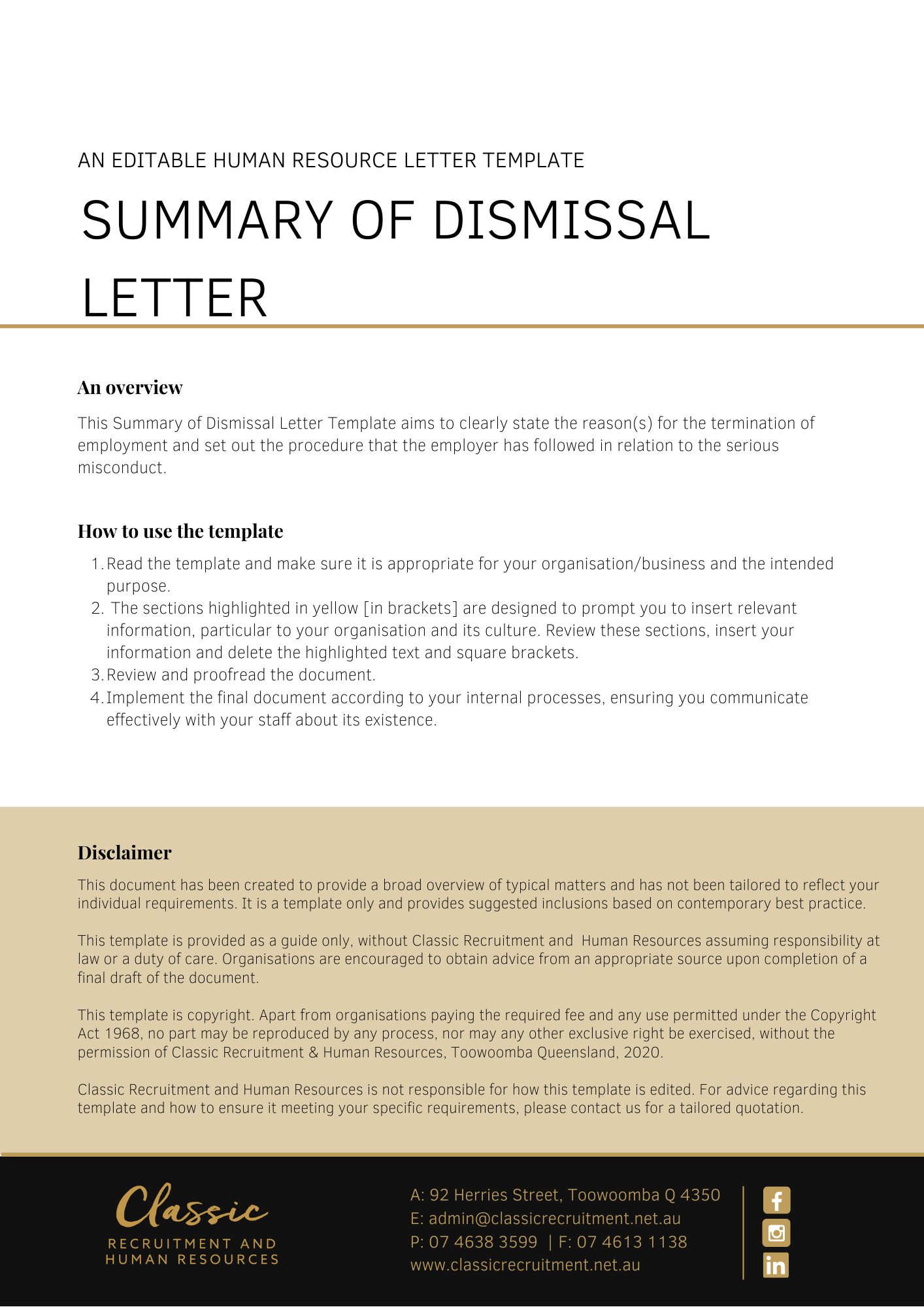 [Employee First Name] [Employee Surname][Employee Address]Confirmation of Termination of Your EmploymentDear [Employee First Name],This letter is to confirm that your employment has been terminated with immediate effect for reason of serious misconduct as discussed in our meeting on [Termination Meeting Date].As you know, [Company Name] has investigated [Investigation Summary]. You were subsequently provided with details of the allegations and provided with the opportunity to respond to these allegations. The allegations were as follows:[Allegations][Company Name] has carefully evaluated and considered the material presented during the investigation, and your response, and has come to the conclusion that you did:[Conclusion]We met with you on [Conclusion Meeting Date] to notify you of the outcome of our investigation, and to provide you with an opportunity to put forward any reasons why [Company Name] should not terminate your employment.[Company Name] does not tolerate [Conduct Not Tolerated Summary]. We have taken into account all of the available information, including your responses. Your conduct constitutes a serious breach of [Terms Breached Details]. Accordingly, [Company Name] considers your actions constitute serious misconduct warranting summary dismissal.Attached is a statement of your entitlements on termination.You are required to return all Company property in your possession or control to [Insert Position (e.g. CEO/Director/Owner)] immediately.[Salutations for goodbye],[Company Name] [Letter Signatory Name][Letter Signatory Position]SCHEDULE OF ENTITLEMENTSDescriptionGross AmountsTOTAL$ [Insert total sum of entitlements]